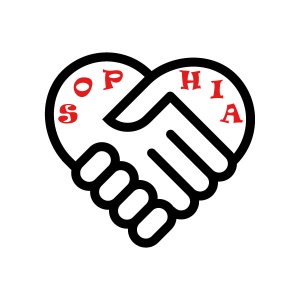 FORMULARS.O.P.H.I.A.Ich nominiere die Schülerin / den Schüler ___________________________________________aus der Klasse __________  für den SO.P.H.I.A. – Preis. Sie/Er hat in diesem Schuljahr besondere soziale Leistungen gezeigt. Schriftliche Begründung oder Beschreibung dieser Leistung/en (es kann auch ein Beispiel genannt werden) – je genauer, desto besser nachvollziehbar für die Jury:Mit meiner Unterschrift bestätige ich die Richtigkeit und Ehrlichkeit meiner Angaben: _________________________________________________Name, Klasse in Druckschrift: ____________________________________________Bitte ins Fach von Prof. Dittrich, Landa oder Sponer legen lassen!